ПРИЛОЖЕНИЕ 1Сувенир-оберег Баба - Яга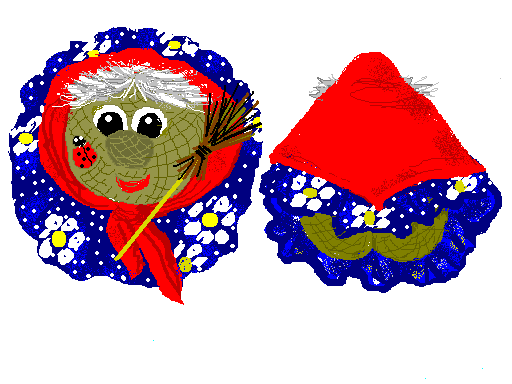 Вид спереди                           Вид сзадиБаба-Яга – оберег от зла, входящего в домОборудование: мочало, сухие ветки (зубочистки), мешковина, х/б ткань двух цветов, клей «Мастер», нитки х/б №40, синтепон, отделочная фурнитура (глаза с бегающими зрачками, «божья коровка»), мех, кожа красного цвета, иглы ручные №3 – 5, ножницы, шаблоны деталей кроя.          Детали сувенира:Заготовка головы - туловища.Нос.Метла.Косынка.Юбка.Волосы.Глаза.Детали отделки.Последовательность изготовления сувенира:Заготовка деталей кроя: голова-туловище, нос, юбка, косынка. Формирование головы-туловища. В центр заготовки «голова - туловище» положить синтепон, сформировать шар и затянуть его нитками.Формирование носа. В центр заготовки «нос» положить синтепон, сформировать шар и затянуть его нитками.Соединение носа с головой. Пришить нос к голове потайными стежками.Стягивание ниткой задней части туловища для формирования ягодиц. Заднюю часть детали «голова – туловище», мысленно поделив пополам, стянуть ниткой в два сложения, поставив закрепки вначале и конце стяжки. Наклеивание глаз, рта, волос. В качестве волос используется кусочек длинноворсового меха.Сшивание бокового среза юбки, стягивание верхнего края юбки на сборку. Боковой срез юбки сшить швом шириной 0,5 см петлеобразными стежками нитками в цвет ткани. По верхнему срезу юбки проложить сметочные стежки на расстоянии 0,5 см от края, стянуть их на величину, равную d головы.Соединение юбки с головой-туловищем. Надеть юбку на голову - туловище, равномерно распределить сборку, приметать потайными стежками в строчку стягивания.Завязывание косынки на голову.Изготовление метлы. К зубочистке примотать мочало, нарезанное на равные части.Приклеивание метлы к туловищу.Изготовление петли к сувениру.Окончательная отделка сувенира: наклеивание отделочной  детали «Божьей коровки».Детали кроя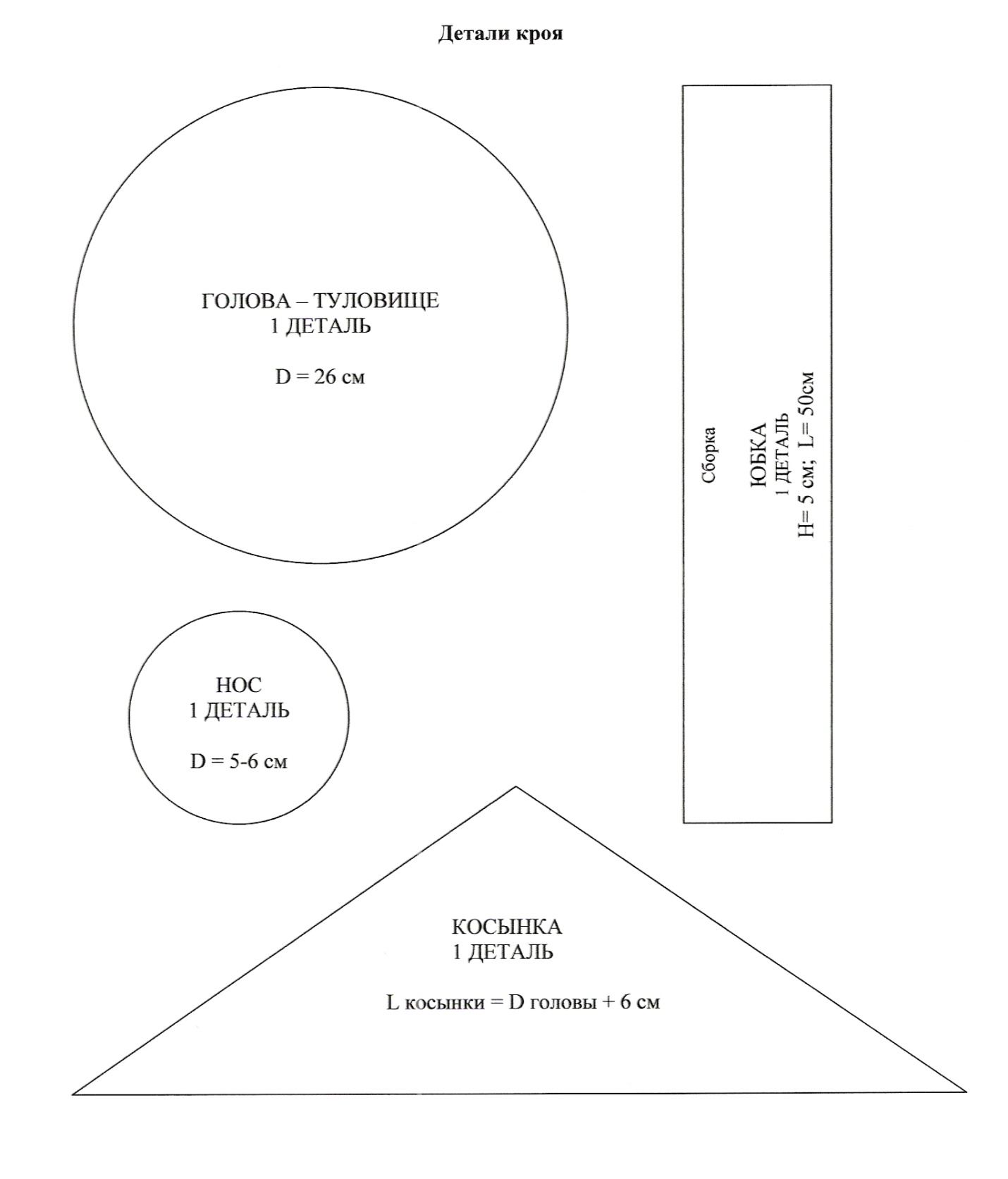 